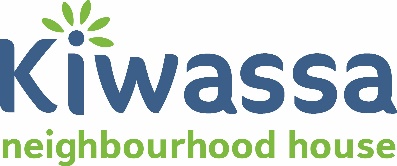 Job Title: 	Settlement Worker (Language Specific – Dari/Pashto)Start Date: 	January 31, 2022 – March 31, 2022 (Term Position)Hours: 		17.5 hours per week (0.5FTE) – Hybrid Position – some in-person may be requiredRate of Pay:	$26.52 per hour Summary:Kiwassa Neighbourhood House is a multi-service community agency operating in East Vancouver, with a mission to cultivate opportunities with people and partners to build a socially just, resilient, and connected community. We are seeking a part-time Settlement Worker to join our team, particularly to strengthen the settlement and integration process of newcomers who speak Dari or Pashto.A bit about you: You see the importance and strength of newcomers in our communities, and their role in contributing to the health and vitality of Canadian society. Your experience demonstrates a strong personal and professional understanding of settlement and integration process, and bring an anti-oppression and social justice lens to your work. Candidates should be excited about an opportunity to provide day-to-day support and services for new immigrants and refugees through Kiwassa’s Settlement Program. This is an opportunity to help newcomers build their futures, and strengthen relationship-building with other settlement services agencies and community programs across the region.Responsibilities: Initiate community outreach and engagement strategies to share and promote program services for newcomers. Help create a welcoming and inclusive community, where newcomers can find services, connections and knowledge that will enable their success and inclusion. Collaborate and build relationships with other community agencies and settlement service providers. Maintain confidential client case files with timely and accurate records management and electronic data entry, analysis and reporting to support learning and compliance through House. Proficient in iCARE, IRCC requirements and BCSIS reporting system.Provide settlement and employment-related orientation to clients through one-to-one and group activities and workshops. Assist with client case-load management- conduct related intake, initial needs assessments and referrals to a range of services for portfolio of newcomer clients. Assist with individualized action plans, provide monitoring, evaluation and ongoing support and coaching and linking to community and employment opportunities. Maintain current inventory of resources for newcomers. Stay up-to-date on trends in settlement policy and practice.  Work to effectively integrate settlement services with in-house and community programs. Qualifications:Personal and professional experiences in settlement and integration of newcomers in Canada. Minimum two years of work experience providing community-based settlement services.Minimum three years of relevant post-secondary education/training, or equivalent combination of education and experience.Superior organizational and administrative skills.Experience working with client database systems, including data entry, analysis and reporting.  Knowledge of iCARE ideal.Experience in assessing client needs and completing and monitoring settlement action plans.Demonstrated experience in design, delivery and facilitation of group presentations and workshops.Good knowledge of community resources, services and programs available to newcomers.  Fluency in English AND Dari or Pashto.Skills and Abilities: Demonstrated ability to effectively deal with people from diverse personal and professional backgroundsA passion for helping people find a sense of belonging and connection to communityStrong written and oral communications skillsWill be knowledgeable about the Canadian legal, political, cultural, employment, educational, and economic systems, and the community resources that are available for clients;Working knowledge of standard office equipment and software applications (word processing and spreadsheets)Current and satisfactory Criminal Records CheckApplications will be reviewed on a rolling basis. Deadline: January 25th, 2022Interested applicants are requested to submit a resume to: dir.settlement.employment@kiwassa.ca We thank all applicants for their interest. However, only short-listed applicants will be contacted. Kiwassa grows a welcoming and inclusive community in the vibrant Hastings-Sunrise and Grandview-Woodlands neighbourhoods of East Vancouver, located on the traditional, unceded and occupied territories of the Skwxwú7mesh (Squamish), Səl̓ílwətaʔ/Selilwitulh (Tsleil-Waututh), and xʷməθkwəy̓əm (Musqueam) Nations.www.kiwassa.ca 